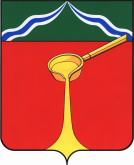 Калужская областьАдминистрация муниципального района«Город Людиново и Людиновский район»П О С Т А Н О В Л Е Н И Е от 06.04.2020 г.   							                     № 444 О внесении изменений в постановление администрации муниципального района от 06.11.2019г. №1455 «О порядке предоставления субсидий из бюджета муниципального района «Город Людиново и Людиновский район» субъектам малого и среднего предпринимательства»В соответствии со статьями 7, 43  Федерального закона от 06 октября 2003 года №131-ФЗ "Об общих принципах организации местного самоуправления в Российской Федерации", статьей 44 Устава муниципального района «Город Людиново и Людиновский район» администрация муниципального района «Город Людиново и Людиновский район»ПОСТАНОВЛЯЕТ:1. Внести в постановление администрации муниципального района «Город Людиново и Людиновский район» от 06.11.2019г. №1455 «О порядке предоставления субсидий из бюджета муниципального района «Город Людиново и Людиновский район» субъектам малого и среднего предпринимательства»  следующие изменения: 1.1.В приложение №1 к постановлению от 06.11.2019г. №1455 «О порядке предоставления субсидий из бюджета муниципального района «Город Людиново и Людиновский район» субъектам малого и среднего предпринимательства» внести следующие изменения:1.1.1. Пункт 2.1 изложить в новой редакции:«2.1. Целью предоставления субсидии является финансовая поддержка субъектов малого и среднего предпринимательства в рамках муниципальной программы «Развитие предпринимательства на территории муниципального района «Город Людиново и Людиновский район», утвержденной  постановлением администрации муниципального района от 06.02.2019г. №155»; 1.1.2. Пункт 2.3, дефиз 1  изложить в новой редакции:«-получатель - юридическое лицо не должен находиться в процессе реорганизации, ликвидации, в отношении него не введена процедура банкротства, деятельность получателя не приостановлена в порядке, предусмотренном законодательством Российской Федерации, а получатель – индивидуальный предприниматель не должен прекратить деятельность в качестве индивидуального предпринимателя»; 1.1.3. Пункт 2.15 изложить в новой редакции:«2.15. Договор заключается с получателем по форме согласно приложению №4 к настоящему Положению. Внесение изменений в договор осуществляется на условиях и в порядке, предусмотренных  договором путем заключения дополнительного соглашения, в том числе дополнительного соглашения о расторжении договора»;1.1.4. Раздел 2 дополнить пунктом 2.16 следующего содержания:«2.16. Результат предоставления субсидии - рост налоговых отчислений (без учета налога на добавленную стоимость) в бюджеты всех уровней в текущем году к уровню предыдущего года. Значение результата предоставления субсидии устанавливается в договоре».2.  Контроль  за  исполнением постановления возложить на заместителя главы администрации муниципального района Т.А. Давыдову.3. Настоящее постановление вступает в силу с момента подписания и подлежит опубликованию в установленном законом порядке.Глава администрации	муниципального района                                                                                        Д.М. Аганичев